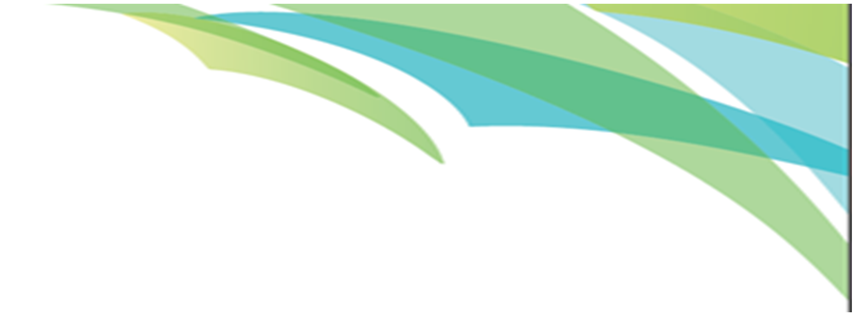 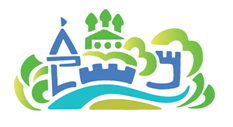 Предложение о совместном взаимовыгодном сотрудничествеАдминистрация муниципального образования «Смоленский район» Смоленской области для реализации инвестиционного проекта готова предложить Вам  земельные участки, расположенные на территории Смоленского района Смоленской области, Козинского сельского поселение в д. Мокрятчино общей площадью 100 га. В настоящее время земли закустарены.Ориентировочный срок формирования земельных участков – 6 месяцев.Стоимость аренды производится из расчета 2,07 руб. за 1 кв.м.Общая площадь земель, которые возможно рассматривать в качестве инвестиционных площадок для реализации инвестиционного проекта, может быть увеличена за счет земель, государственная собственность на которые не разграничена (резервного фонда), площадь которых будет выявлена при проведении кадастровых работ в случае необходимости.В случае реализации инвестиционного проектамы готовы предложить Вам:Льготы: - Установление льготных ставок арендной платы за земельные участки на период проектирования и строительства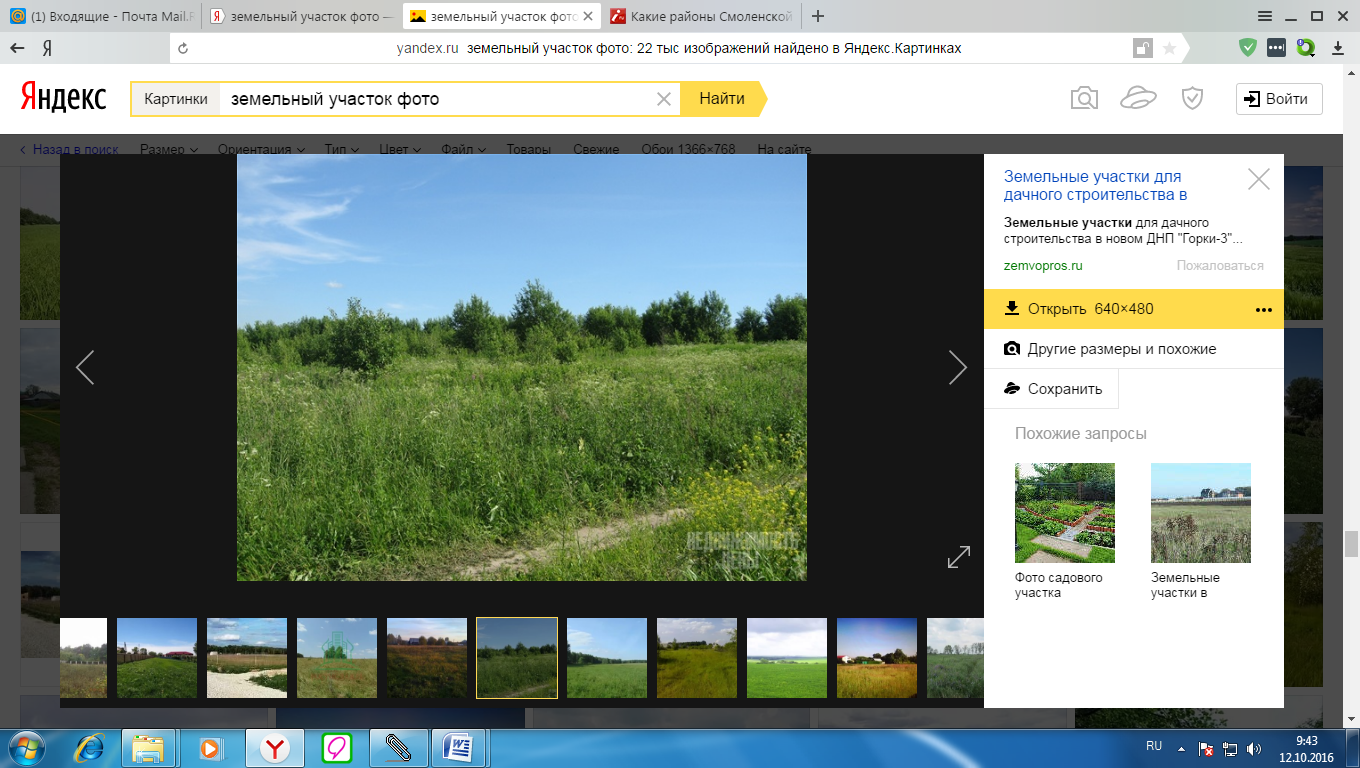 - Предоставление муниципального имущества в аренду и/ или безвозмездное пользование без проведения торгов- Предоставление преимущественного права приобретения недвижимого муниципального имущества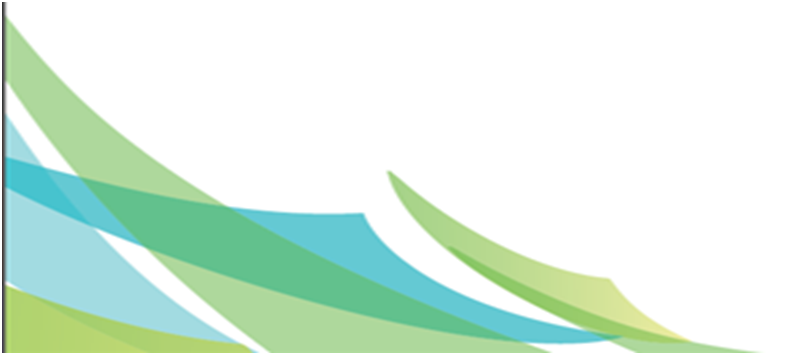 Информационная карта земельного участкаМестонахождениеСмоленская область, Смоленский район,с.п. Козинское, 100 м юго-западнее д. МокрятчиноФорма собственностиМуниципальнаяУсловия предоставленияПродажаРасчетная стоимость выкупаВ соответствии с оценкой (рыночной) независимого  оценщикаРасчетная стоимость аренды655 000 рублейПлощадь100 гаКатегория земельЗемли сельскохозяйственного назначенияСуществующие строенияНетРельефСмешанный ландшафтНаличие объектов мелиорацииНетОграничения использованияНетУдаленность участка от- г. Москвы420 км- г. Минска358 км- до границы с Республикой Беларусь91 км- г. Смоленска28 км- г. Минск358 км- административного центра муниципального образования28 км- ближайшего населенного пункта2 км- ближайших автомобильных дорог2 км- ближайшей железнодорожной станции30 кмДоступ к земельному участку- автомобильное сообщениеДа- железнодорожное сообщениеДа, находится ж/д на расстоянии 1 кмКоммуникации, расположенные на территории участка- автодорогаНетУсловия подведения инженерной инфраструктуры- газоснабжениеТочка подключения в 0,8 км от участка; сроки  осуществления технологического присоединения – 3 месяца; стоимость технологического присоединения – 1 млн. рублей- электроснабжениеТочка подключения на границе участка( подстанция на участке);  сроки осуществления технологического присоединения – 6 месяцев; стоимость технологического присоединения – 1,1 млн. рублей.- водоснабжениеТочка подключения в 0,9 км от участка; сроки осуществления технологического присоединения – 1 месяц; стоимость технологического присоединения – 0,8 млн. рублей.- водоотведениеВозможно строительство локальных очистных сооруженийТрудовые ресурсыЧисленность трудоспособного населения административного центра муниципального образования32754Общая численность в региональном центре328 906Общая численность населения в муниципальном образовании54 078Общая численность населения в районном центре муниципального образования5 301Ближайший СВХ (ТЛТ)Нет